Kindergarten Biscuit     by Alyssa Capucilli-$4.001st Grade Biscuit     by Alyssa Capucilli-$4.00Mud!         by Wendy Cheyette Lewison-$5.002nd Grade Henry and Mudge and the Big Sleepover   by Cynthia Rylant-$4.00Amelia Bedelia Goes Wild!   by Peggy Parish-$4.003rd Grade Flat Stanley   by Jeff Brown-$3.00Judy Moody was in a Bad Mood   by Megan McDonald-$5.004th Grade George’s Marvelous Machine    by Roald Dahl-$7.00Magic Finger   by Roald Dahl-$8.005th Grade The Anybodies    by N.E. Bode-$8.006th Grade Hatchet    by Gary Paulsen-$7.007th Grade Bud, Not Buddy     by Christopher Paul Curtis-$6.008th Grade In My Hands: Holocaust Rescuer   by Irene Gut Opdyke $9.00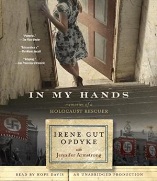 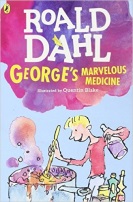 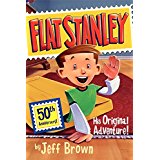 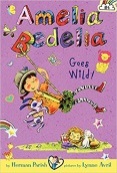 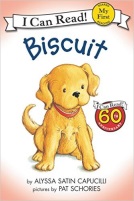 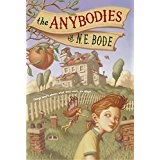 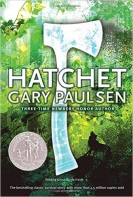 